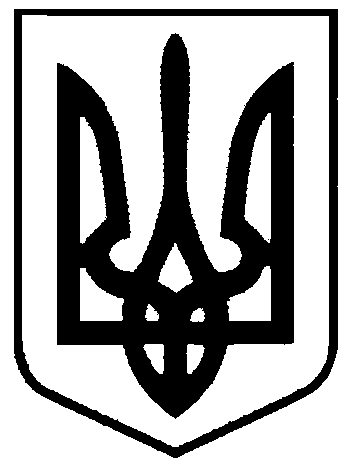 СВАТІВСЬКА МІСЬКА РАДАВИКОНАВЧИЙ КОМІТЕТРІШЕННЯвід «21» червня  2018 р.    	                   м. Сватове                                            № 44   Про надання допомоги Григоренко О.С..на поховання Рогожина В.О.який на день смерті ніде не працював  Розглянувши заяву Григоренко Ольги Сергіївни, яка проживає по вул. Фурманова, 1  м. Сватове, Луганської області, з проханням надати їй допомогу на поховання співмешканця Рогожина Віталія Олексійовича, який помер 20.04.2018  року  і на день смерті не був пенсіонером, не перебував на обліку в центрі зайнятості та ніде не працював, керуючись ст. 13 Закону України «Про поховання та похоронну справу», постановою Кабінету Міністрів України № 99 від 31.01.2007 року, Виконавчий комітет Сватівської міської радиВИРІШИВ:Надати Григоренко Ользі Сергіївні  матеріальну допомогу на поховання співмешканця Рогожина Віталія Олексійовича  у розмірі 500  грн.Видатки здійснити за рахунок коштів передбачених бюджетом.Дане рішення направити: - керівнику фінансово-розрахункового відділу міської ради, Варибрус Н.О.Сватівський міський голова                                                        Є.В. Рибалко